Hello girls and boys,I hope you and your families are all keeping well.  Saturday was a beautiful day and I hope you enjoyed the lovely sunshine we had. It is now Monday and it’s back to work again.  Remember do as much as you are able to do.  You do not have to do all activities and if you do wonderful.  You pick and choose.  Some weeks it is easier than others to work, sometimes you will feel more like doing work, sometimes less.  Do not put yourself or your parents under pressure to get all the work finished.  We are all different and experiencing different things at this time.  Just be aware of how you are feeling and talk about your feelings with a trusted adult.  Below you will find a link for Twinkl with “emotion cards”.  If you have a printer, I’d suggest you print them off and put them on your fridge.(if not don’t worry – you can draw  them and make your own emotions card)  Use them to recognise how you are feeling and don’t be afraid to talk about  your feelings. There are no right or wrong feelings, good or bad feelings, it’s what we do about our feelings that is the important thing.  So let someone  know how you are feeling.https://www.twinkl.ie/resource/t-he-625-how-am-i-feeling-emotions-cardsHave a good week and let me see two or three samples of your work if possible.  Continue to watch #RTE School Hub.  This week they will look at f Gráinne Mhaol in History, Keith Haring’s Art work, the area of money in maths and hygiene in SPHE.  I hope you are watching it every day as it is really very good.Geraldine said to say”a big thank you” for all the lovely pictures.  Look at the Home page of our website and you will see Geraldine and some of her friends getting ready to put some of our school’s pictures on display.  Well Done.Stay safe and well.Mrs.O’Sullivan.Core Work May 11thMATHS:	*Tables Champion:  Week 30*Mental Maths: Week 31*Time Continued: 3rd:       p.164 A  +  p.165 A + P.166 B,COnline activities this week: Go to Khan Academy Maths – 3rd Grade – and do any of the work on TIME*Time continued 4th:       p.145 +   p.146 A, BOnline activities this week: Go to Khan Academy Maths – 4TH  Grade – and do any of the work on TIMEENGLISH: *Reading Zone 3rd & 4th: Unit 25.  Do B, C ,D, E into your copy and answer (A) orally to your parent.*Spellings(3rd & 4th): Unit 16 pages 1 and 2 this week*Poetry:  This week we will learn about Limericks – the Twinkl. Presentation of Limericks will help you with this so please use it first and it  tells you what you need to look for in a limerick.  Activity – write your own limerick about anyone you like.  Remember what we are looking for 5 lines, lines 1,2,and 5 rhyme and have around the same number of syllables (8to 10); lines 3 and 4 rhyme with less syllables(5 to 6), line 2 tells us more about the subject( person) and so do lines 3 and 4.  Line 5 is the punchline and try to make it funny.  Don’t expect to do all this in one go, get a sheet, write the framework (hint: use a pencil so you can rub out) and do it, leave it, come back at another stage, you may think of something else that fits better, change it and keep at it until you are happy with your Limerick. Maybe write a few of them and read them for your family and get their opinion.  Or create a family challenge for everyone to write a Limerick. Enjoy it. Then write your Limerick into your copy and illustrate it.  I am looking forward to seeing these and please try to make me laugh.Here is my effort…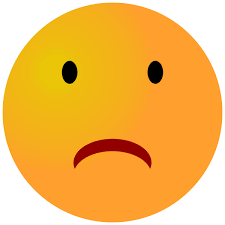 There once was a teacher from Newtown, Who hated to see a child frown,She looked up one day,And screamed in dismay,“Please wear your frowns the other way round!!”Gaeilge: IRISH READERS: Small Books Réaltaí (3rd) agus Spréacha (4th)Read your pages each day(gach lá).(the number in blue =number of times you read it)  Gach lá, go to the inside front cover and revise the Focail Nua up to the page you have read.* The website  www.focal.ie (Irish-English online dictionary) may help if you do not know what words mean- use the English/Irish dictionary on it.Abair Liom: Cú Chulainn.  . Last week you read the story of Cú Chulainn reread it before you do the questions Léigh an sceal l.148 Also use folensonline p.149 Ap. 150 C, D (see below)(I bpreabadh na súl = in the blink of an eye -when somethings happens quickly) agus (ruaille buaille =a noisy racket – when everyone is making noise)Use the filters: Theme: Caitheamh Aimsire(hobbies); Lesson;Cú chulainn Go into Comhra.  Listen and watch the comhra and practice it a few timesp. 151 FPhysical Education:  This week continue to use your YOGA work from last week and keep up your running. Yoga is very good for stretching and when you make your pose hold it for about 30 seconds if you are able to.  Breathe slowly as you do it.  It can be very relaxing.Have a good week.LuanMáirtCeadaoinDéardaoinAoine3rd: Realtaíp.14,15 x 4p.14,15,16 x 3p.18 x5Sing it to the tune of Frere Jacquesp.19 x5p.19, 20 x44th: Spréachap.14,15 x 4p.14,15,16 x 3p. 18 x 5p.18,19 x 4p.18,19,20 x3